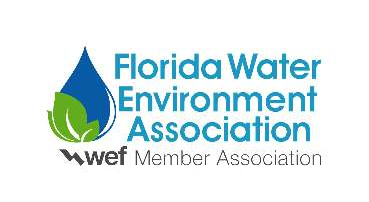 2021 EARLE B. PHELPS AWARD APPLICATION FORM** Please email application to Jason Hopp at jhopp@heywardfl.com or upload to Dropbox (will send a link) or another document share site, if possible.Part 1 General
Part 2 Plant Design Criteria
Part 3 Plant PerformancePlease provide the following information based on the previous twelve (12) months data as reported to FDEP.* Please submit all daily certified laboratory data on the Daily Lab Data Compilation spreadsheet.Part 4 Biosolids TreatmentPart 5 Non-Domestic Flow and LoadingPart 6 Laboratory / Process ControlIdentify Process Control parameters used for plant operations:Identify any Process Automation and explain operations: Chemical Feed Control	 Aeration Control			 RAS Control		 WAS Control Clarifier Monitoring		 Digester Monitoring/Control		 EQ Control		 MBR OtherAutomated Process Description(s)Part 7 Safety
List previous plant safety awards received in past two years:Part 8 Plant Operations and Maintenance ProceduresPlease describe plant maintenance procedures/preventive maintenance program:Part 9 Plant Records/LibraryPart 10 Continuing Education
Part 11 General Housekeeping  Part 12 Additional InformationDate:Applicant Category:Applicant Category:AWT, Advanced Secondary, or SecondaryAdvanced Waste Treatment (AWT): 5,5,3,1 effluent limitsAdvanced Secondary:  Secondary clarification, filtration, and high-level disinfectionSecondary:  Clarification followed by disinfectionAWT, Advanced Secondary, or SecondaryAdvanced Waste Treatment (AWT): 5,5,3,1 effluent limitsAdvanced Secondary:  Secondary clarification, filtration, and high-level disinfectionSecondary:  Clarification followed by disinfectionAWT, Advanced Secondary, or SecondaryAdvanced Waste Treatment (AWT): 5,5,3,1 effluent limitsAdvanced Secondary:  Secondary clarification, filtration, and high-level disinfectionSecondary:  Clarification followed by disinfectionFacility Name:FDEP Permit #:Facility Owner:Facility Address:Contact Name:Contact Phone:Contact Email:Submitted By:Prepared By (Name & Company):Prepared By (Name & Company):Design Annual Average Daily Flow (MGD):Design Max Month Flow (MGD):Design Peak Daily Flow (MGD):Design Influent cBOD, TSS, Ammonia, TKN, and TP (as applicable):Design Influent cBOD, TSS, Ammonia, TKN, and TP (as applicable):Design Effluent cBOD, TSS, Nitrate, TN, TP, and Disinfection Criteria (as applicable):Design Effluent cBOD, TSS, Nitrate, TN, TP, and Disinfection Criteria (as applicable):Number and Description for Reuse Disposal Options:Number and Description for Reuse Disposal Options:Number of Underground Injection Wells:Number of Underground Injection Wells:Number and Description Other Land Application Uses:Number and Description Other Land Application Uses:Annual Average Daily Flow (MGD):Annual Average Daily Flow (MGD):Annual Average Daily Flow (MGD):Annual Average Daily Flow % of Design ADF:Annual Average Daily Flow % of Design ADF:Annual Average Daily Flow % of Design ADF:Annual Average Daily Flow % of Design ADF:Annual Average Daily Flow % of Design ADF:Annual Average Daily Flow % of Design ADF:Max Daily Flow of the 12-month period (MGD):Max Daily Flow of the 12-month period (MGD):Max Daily Flow of the 12-month period (MGD):Max Daily Flow of the 12-month period (MGD):Max Daily Flow of the 12-month period (MGD):Max Daily Flow of the 12-month period (MGD):Annual Average Parameters as listed in table (regardless of permit requirements):Annual Average Parameters as listed in table (regardless of permit requirements):Annual Average Parameters as listed in table (regardless of permit requirements):Annual Average Parameters as listed in table (regardless of permit requirements):Annual Average Parameters as listed in table (regardless of permit requirements):Annual Average Parameters as listed in table (regardless of permit requirements):Annual Average Parameters as listed in table (regardless of permit requirements):Annual Average Parameters as listed in table (regardless of permit requirements):Annual Average Parameters as listed in table (regardless of permit requirements):Annual Average Parameters as listed in table (regardless of permit requirements):cBOD(mg/L)TSS 
(mg/L)TSS 
(mg/L)Nitrate 
(mg/L)Fecal 
(CFU)Fecal 
(CFU)Turbidity (NTU)TN 
(mg/L)TP 
(mg/L)TKN 
(mg/L)NH3 
(mg/L)Annual Average InfluentAnnual Average Effluent# Occurrences 
Out of ComplianceList previous plant, operations, or maintenance performance awards received in previous two years:List previous plant, operations, or maintenance performance awards received in previous two years:List previous plant, operations, or maintenance performance awards received in previous two years:Awarding OrganizationName of AwardDate ReceivedBiosolids Class Level:Describe the biosolids treatment operations (in-house/contracted), processes, and final disposal method:Describe the biosolids treatment operations (in-house/contracted), processes, and final disposal method:Describe the biosolids treatment operations (in-house/contracted), processes, and final disposal method:Number of Significant Industrial Users (SIU) per EPA Guidelines:Number of Significant Industrial Users (SIU) per EPA Guidelines:Number of Significant Industrial Users (SIU) per EPA Guidelines:Number of Significant Industrial Users (SIU) per EPA Guidelines:Total number of Industrial Users:Total number of Industrial Users:Estimated Flow from all Industrial Sources (%):Estimated Flow from all Industrial Sources (%):Specific Pollutants impacting the facility and monitoring performed:Specific Pollutants impacting the facility and monitoring performed:Specific Pollutants impacting the facility and monitoring performed:Specific Pollutants impacting the facility and monitoring performed:Specific Pollutants impacting the facility and monitoring performed:
Septage or Leachate Volume & Frequency Received (gal):
Septage or Leachate Volume & Frequency Received (gal):
Septage or Leachate Volume & Frequency Received (gal):DailyWeeklyMonthly% of AADFDescribe how leachate/septage is received and monitored by the facility:Describe how leachate/septage is received and monitored by the facility:Describe how leachate/septage is received and monitored by the facility:Describe how leachate/septage is received and monitored by the facility:Describe how leachate/septage is received and monitored by the facility:Is there a Compliance laboratory on-site?Is there a Compliance laboratory on-site?Is there a Compliance laboratory on-site?Is there a Compliance laboratory on-site?YesNoOther:Other:Other:Other:Other:Is there a Process laboratory on-site?Is there a Process laboratory on-site?Is there a Process laboratory on-site?Is there a Process laboratory on-site?YesNoOther:Other:Other:Other:Identify the parameters tested in the NELAC Certified Laboratory on the following table:Identify the parameters tested in the NELAC Certified Laboratory on the following table:Identify the parameters tested in the NELAC Certified Laboratory on the following table:Identify the parameters tested in the NELAC Certified Laboratory on the following table:Identify the parameters tested in the NELAC Certified Laboratory on the following table:Identify the parameters tested in the NELAC Certified Laboratory on the following table:Identify the parameters tested in the NELAC Certified Laboratory on the following table:Identify the parameters tested in the NELAC Certified Laboratory on the following table:Identify the parameters tested in the NELAC Certified Laboratory on the following table:Identify the parameters tested in the NELAC Certified Laboratory on the following table:Identify the parameters tested in the NELAC Certified Laboratory on the following table:Identify the parameters tested in the NELAC Certified Laboratory on the following table:ParameterParameterFrequency Sampled 
(daily, weekly, monthly, continuous)Frequency Sampled 
(daily, weekly, monthly, continuous)Frequency Sampled 
(daily, weekly, monthly, continuous)Frequency Sampled 
(daily, weekly, monthly, continuous)Location of Sample
(influent, effluent, side stream, etc.)Location of Sample
(influent, effluent, side stream, etc.)Location of Sample
(influent, effluent, side stream, etc.)Location of Sample
(influent, effluent, side stream, etc.)Location of Sample
(influent, effluent, side stream, etc.)Permit Requirement ()FlowFlowBODBODTSSTSSTNTNTKNTKNNH3NH3NOxNOxTPTPpHpHColiformColiformTurbidityTurbidityChlorine ResidualChlorine ResidualOther: Identify Process Control Testing performed in the on-site laboratory:Identify Process Control Testing performed in the on-site laboratory:Identify Process Control Testing performed in the on-site laboratory:Identify Process Control Testing performed in the on-site laboratory:Identify Process Control Testing performed in the on-site laboratory:Identify Process Control Testing performed in the on-site laboratory:Identify Process Control Testing performed in the on-site laboratory:Identify Process Control Testing performed in the on-site laboratory:Identify Process Control Testing performed in the on-site laboratory:Identify Process Control Testing performed in the on-site laboratory:Identify Process Control Testing performed in the on-site laboratory:Identify Process Control Testing performed in the on-site laboratory:ParameterParameterFrequency Sampled 
(hourly, daily, weekly, monthly, continuous)Frequency Sampled 
(hourly, daily, weekly, monthly, continuous)Frequency Sampled 
(hourly, daily, weekly, monthly, continuous)Frequency Sampled 
(hourly, daily, weekly, monthly, continuous)Location of Sample
(influent, effluent, side stream, etc.)Location of Sample
(influent, effluent, side stream, etc.)Location of Sample
(influent, effluent, side stream, etc.)Location of Sample
(influent, effluent, side stream, etc.)Location of Sample
(influent, effluent, side stream, etc.)Grab/ CompositeTSS/MLSSTSS/MLSSVSS/MLVSSVSS/MLVSSpHpHTotal Residual ChlorineTotal Residual ChlorineFree Residual ChlorineFree Residual ChlorineTurbidityTurbiditySettleabilitySettleabilityDissolved Oxygen (D.O.)Dissolved Oxygen (D.O.)ORPORPAmmoniaAmmoniaNitrate/Nitrite/NOxNitrate/Nitrite/NOxTotal NitrogenTotal NitrogenTotal PhosphorousTotal PhosphorousOther: ParameterFrequency Sampled 
(hourly, daily, weekly, monthly, continuous)Average ValueSVIF/M RatioSRTMCRTSludge AgeWAS Rate (GPD or PPD)RAS Rate (% of Flow)Internal Recycle Rate (% of Flow)Chlorine Usage (Gallons/Day)Chlorine Dose (mg/L)Sludge Blanket Depth(s)Side Stream NutrientsOxygen Uptake Rate (OUR)Tertiary Filter Removal Efficiency %Other:Other:Other:Other:Is there a Safety Officer and/or Safety Committee?YesNoAre Safety Meetings held at least Monthly?YesNoIf yes, describe or list who attends:If yes, describe or list who attends:If yes, describe or list who attends:If yes, describe or list who attends:If yes, describe or list who attends:If yes, describe or list who attends:Please describe safety plan/ safety record/ safety procedures (e.g. CPR training, first aid, emergency response, and chlorine handling):Please describe safety plan/ safety record/ safety procedures (e.g. CPR training, first aid, emergency response, and chlorine handling):Please describe safety plan/ safety record/ safety procedures (e.g. CPR training, first aid, emergency response, and chlorine handling):Please describe safety plan/ safety record/ safety procedures (e.g. CPR training, first aid, emergency response, and chlorine handling):Please describe safety plan/ safety record/ safety procedures (e.g. CPR training, first aid, emergency response, and chlorine handling):Please describe safety plan/ safety record/ safety procedures (e.g. CPR training, first aid, emergency response, and chlorine handling):Awarding OrganizationName of AwardDate ReceivedHow are day-to-day maintenance activities performed?In-HouseSubcontractedSubcontractedSubcontractedHow are day-to-day operations activities performed?In-HouseSubcontractedSubcontractedSubcontractedUtilize a CMMS system to manage maintenance activities?Yes NoWhat % of maintenance activities are preventative?What % of maintenance activities are corrective?Does the plant retain maintenance SOPs?YesNoCheck the records, documents and logs available on-site for operations staff (e.g. O&M Manuals, Record Drawings, FDEP materials, etc.). Select items will be randomly verified during site inspection: Facility Permit Reuse Protocol Plant O&M Manuals (Hard Copy)  Plant O&M Manuals (Electronic Copy) Record Drawings (Hard Copy) Record Drawings (Electronic Copy) Plant Operations SOPs Plant Maintenance SOPs Laboratory SOPs FDEP Division 62 Regulations FDEP Standard Operating Procedures Operator Licenses Displayed/Active Laboratory Certification Displayed/Active pH Calibration Log  Turbidity Calibration Log  Turbidity Secondary Standards Calibration Log Residual Chlorine Calibration Log Residual Chlorine Secondary Standards Calibration Log Sample/Reagent Refrigerator Temperature Log Composite Sampler Temperature Verification Log Composite Sampler Volume Verification Log Composite Sampler Temperature Verification Log Reagents/Chemical Log Desiccant LogDescribe how plant records and library information are made available to plant personnel.List plant operators and certification class of each operator.List plant operators and certification class of each operator.List plant operators and certification class of each operator.List plant operators and certification class of each operator.List plant operators and certification class of each operator.List plant operators and certification class of each operator.List plant operators and certification class of each operator.List plant operators and certification class of each operator.Plant OperatorCertification ClassCertification ClassCertification ClassCertification ClassCertification ClassCertification ClassCertification ClassDoes your utility cover staff costs for CEUs and certification/license renewals?Does your utility cover staff costs for CEUs and certification/license renewals?YesNoDoes your utility cover staff costs for college courses or advanced training?Does your utility cover staff costs for college courses or advanced training?YesNoDoes your utility perform internal training for CEUs?Does your utility perform internal training for CEUs?YesNoDescribe any unique aspects of your utility’s training program.Describe any unique aspects of your utility’s training program.Describe any unique aspects of your utility’s training program.Describe any unique aspects of your utility’s training program.Describe any unique aspects of your utility’s training program.Describe any unique aspects of your utility’s training program.Describe any unique aspects of your utility’s training program.What measures are followed to keep up the general housekeeping of plant?What measures are taken to prevent odors from emanating off-site?Please submit any additional information which helps describe your treatment facility; e.g., age, type of treatment, process flow diagram, process control systems, and/or innovative processes utilized.  Elaborate submittals are not required.Please submit any additional information which helps describe any programs or systems used to reduce operating costs (labor, sludge disposal, chemical, and/or power) and maintenance costs within the treatment facility.